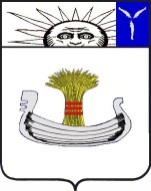 АДМИНИСТРАЦИЯ НАТАЛЬИНСКОГО МУНИЦИПАЛЬНОГО ОБРАЗОВАНИЯБАЛАКОВСКОГО МУНИЦИПАЛЬНОГО РАЙОНА САРАТОВСКОЙ ОБЛАСТИРАСПОРЯЖЕНИЕот 21 июля 2021 года  № 64-рс. НатальиноОб утверждении отчета об исполнении бюджета Натальинского муниципального образования за первое полугодие 2021 годаРуководствуясь ст. 36,  п.5  ст. 264.2 Бюджетного Кодекса Российской Федерации;  п.6 ст. 52 Федерального Закона Российской Федерации № 131-ФЗ от 06.10.2003 г. «Об общих принципах организации местного самоуправления в Российской Федерации», Уставом Натальинского муниципального образования:Утвердить отчет об исполнении бюджета Натальинского муниципального образования за первое полугодие 2021 года по доходам в сумме 35181,9 тыс. рублей, по расходам в сумме 29573,1 тыс. рублей, профициту в сумме 5608,8 тыс. рублей, по форме № 0503117 согласно приложению №1.2. Разместить на официальном сайте Натальинского муниципального образования Балаковского муниципального района Саратовской области:- отчет об исполнении бюджета Натальинского муниципального образования за первое полугодие 2021 года, согласно приложению № 1;- сведения о численности муниципальных служащих органов местного самоуправления Натальинского муниципального образования, работников муниципальных учреждений Натальинского муниципального образования и фактических затратах на их денежное содержание за первое полугодие 2021 года, согласно приложению № 2.3. Направить отчет об исполнении бюджета Натальинского муниципального образования за первое полугодие 2021 года в Совет Натальинского муниципального образования и Контрольно-счетную комиссию Натальинского муниципального образования.4. Контроль за исполнением распоряжения возложить на консультанта администрации Натальинского муниципального образования Матюнину И.А.Глава Натальинскогомуниципального образования					          А.В. Аникеев